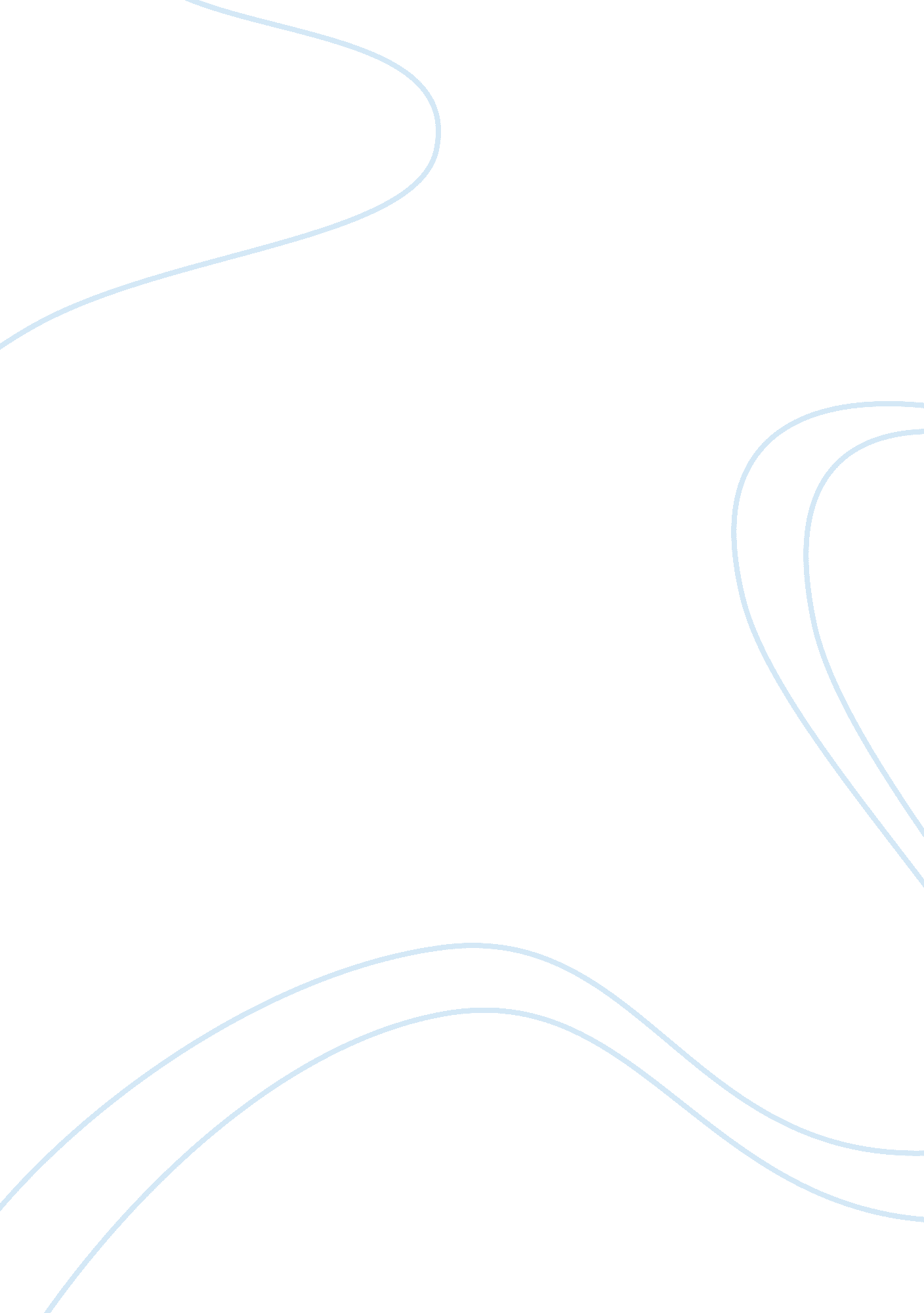 Letter of recommendationHealth & Medicine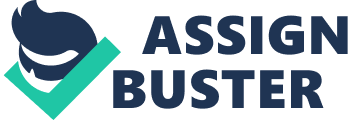 Dear Sir/Madam, 
Please allow this letter to act as a profound recommendation for [your name] as a student at your dental school. I watched [your name] develop into a fine professional with a profound sense of responsibility and determination as her general practitioner. [Your name] understands all the duties of her profession as a dental assistant. I want to recommend [your name] for dental school a number of reasons. 
First, [your name] started working at my dental office in April 2011 and still holds the same position to this day. During this period, it was in fact hard for me to schedule her with just any individual eager to work with her. [Your name] was a highly demanded dental assistant amongst other dental students and applicants at my office. This difficulty can serve as a testament to her level of dedication and the impression she constantly had on other dental experts at the hospital. 
Second, [your name] carried out many procedures as a dental assistant since her official enrollment in April 2011. These tasks ranged from implants and bondings to x-rays and extractions. Even though these procedures are routine for dental assistants, the results exhibited by [your name] surpass those of other dental assistants in the facility. For instance, [your name] only repeated x-rays when there was the x-ray machine was faulty or the patient was very nervous or uncooperative. In addition, [your name] partook in various root canal seminars and the dental digital program tutorial seminar. Clearly, [your name] made use of her determination and duties towards fulfilling the expectations of the admission requirements of a student from a standard dental school. 
Lastly, [your name] facilitated a very friendly and peaceful workplace because of compassionate coworker relationships. I observed [your name]’s expression of a responsible and determinant attitude towards her job as a dental assistant and colleagues. [Your name]’s arrival from Cuba in 2011 was met by the immediate challenges of a language barrier and a lack of familiarity with entirely different technology frameworks. However, I also watched these obstacles allow him to grow into the experienced, devoted, tech-savvy, and principled dental assistant that he is today. 
If you are in search of industrious, sharp, experienced, skilled, and compassionate students, please consider [your name]’s application to dental school. [Your name] longs for a response from you and I hope to hear thrilling news from him soon. 
All the best. 